Die Gewissheit, dass Gott bei uns ist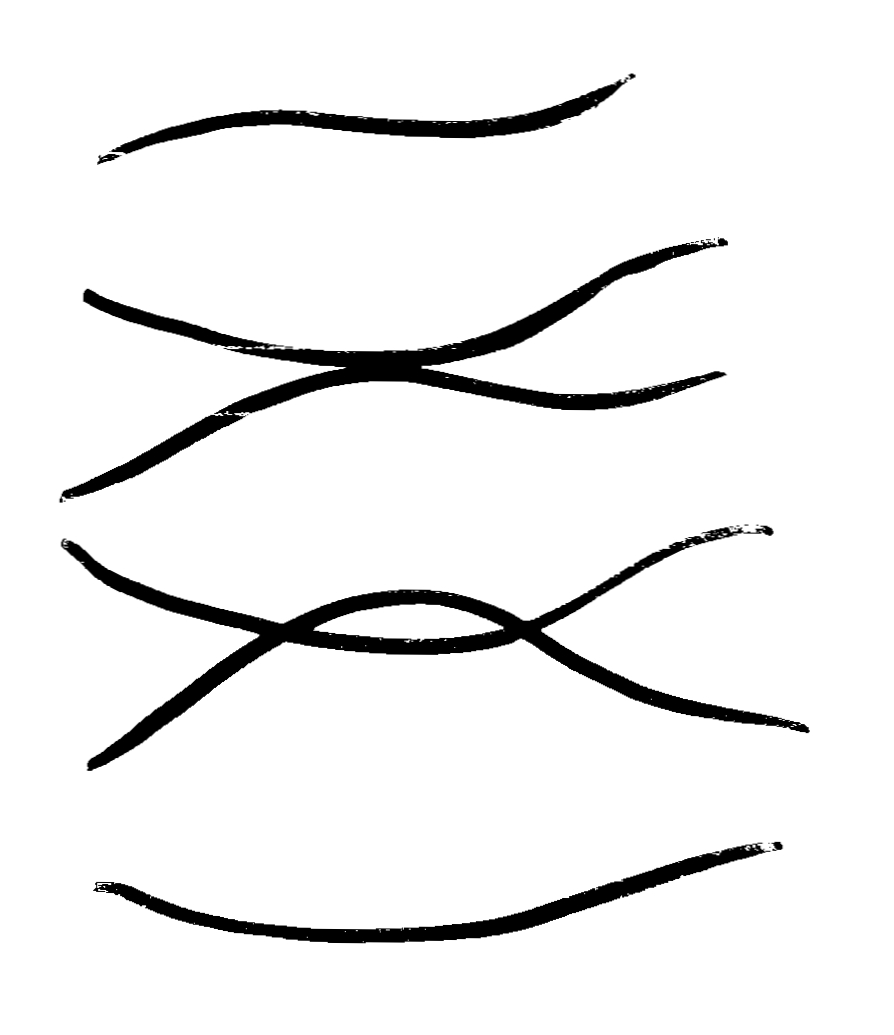 Segnen mit dem neuen Gotteslob„Segnen heißt ‚Gutes zusagen‘. Wenn wir um den Segen Gottes bitten, danken wir für seine Güte und stellen uns unter seinen Schutz.“ (Einführung, Gotteslob 13)„Jeder Getaufte ist dazu berufen, ein „Segen“ zu sein und zu segnen. Daher können Laien gewisse Segnung vorstehen.“ (KKK Nr. 1669)Stichwortverzeichnis Seite 20Gebetsteil (Nr. 2- 29) steht ganz stark im Zeichen der SegensthematikMeine Zeit in Gottes Händen – Morgen-, Mittag- und Abendgebete (Nr. 11)Tischgebete (Nr.12)Reisesegen (Nr. 13, 702)Mein Leben vor Gott bringen – Beten mit Kindern(Nr. 14 – v.a. „Segen und Bitte der Eltern für ihre Kinder Nr. 14.7)Spezifische Segensfeiern – v.a. in der FamilieSegnungen des Adventkranzes (Nr. 24)Dank-und Segensfeier – Geburtstage, Jubiläen, Segnung von Personen und Alltagsgegenständen (Nr. 27)Hausgebet für Verstorbene (Nr. 28)Segen in anderen FeiernEucharistischer Segen (Nr. 592,3f)Krankensegen (Nr. 602,5)Beauftragung zu einem Dienst in der Kirche (Nr. 606)Segen im LiedKomm, Herr, segne uns (Nr. 451)Der Herr wird dich mit seiner Güte segnen (Nr. 452)Bewahre uns Gott, behüte uns Gott (Nr. 453)Segne, Vater, diese Gaben (Nr. 88)Segne dieses Kind und hilf uns, ihm zu helfen (Nr. 490)Jesus, du bist hier zugegen (Nr. 492)Segne du, Maria (Nr. 535)Hinweise:- Die Gewissheit, dass Gott bei uns ist. Segnen mit dem neuen „Gotteslob“. Artikel von Dr. Florian Kluger, Eichstätt in: Gottesdienst 23/2013-Kinder- und Familiengottesdienste. Werkbuch zum Gotteslob. Hrsg. Iris Baria Blecker-Guczki, Deutsches Liturgisches Institut, Trier 2013- Weitere Hinweise finden Sie im Themenregister von P. Jakob Förg MSC und Armin Kircher unter www.gotteslob.at.________________________________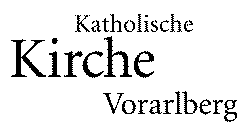 Zusammengestellt von Matthias NägeleLiturgiereferent der Diözese Feldkirch14. Januar 2014